Relevant information attached: Yes      No      You should report, monitor and review:Communicate to - List all staff, communicate in all staff meeting, sign off OR attach agenda and attendance sign on sheetLikelihood criteria					Consequence criteria				  Sign-off authority - Based on highest residual risk Risk rating matrix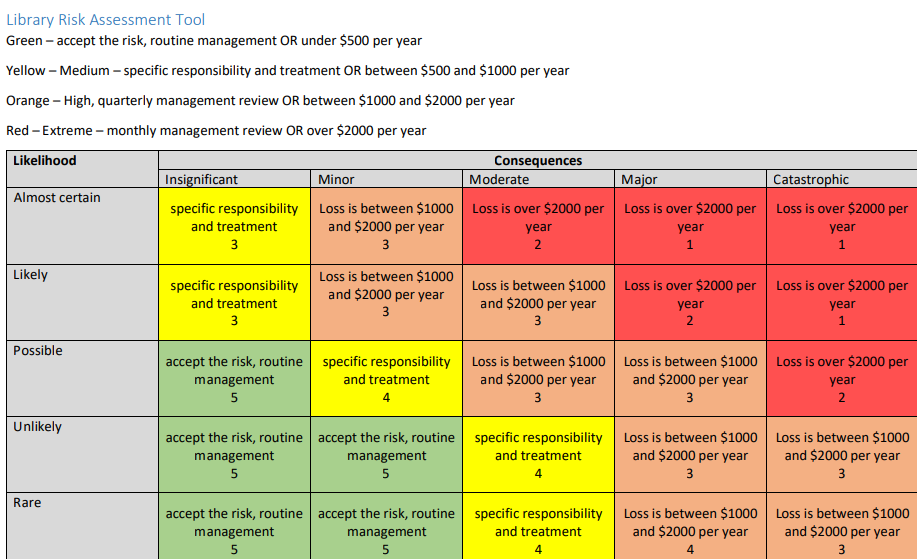 Name of workplace:IRRAWANG PUBLIC SCHOOLWorkplace manager:MICHELLE LYNCHActivity, event or task:LIBRARYDate of activity:ANNUALSituationAnticipateFind outFind outEliminate or controlEliminate or controlTalk othersYouList the details of the activity, event or taskWhat could go wrong?What current controls are in place? Risk ratingWhat else can be done to control this risk?Residual risk ratingControls to be actioned by who? When do you need to review the control?Effective Stock ControlAccessioning,Borrowing,Returning and shelving of booksResources have not been borrowed correctlyAll books are accessioned through the library Oliver systemLibrarian checks books out to students and staffStudents and Staff are issued with a unique borrowing number through Oliver4Librarian and Library Assistant accession all books coming into the library collection. Books are identified with a unique barcode placed on the top centre back cover.All resources to be check through Oliver by Librarian, Library Assistant or StaffCheck correct student has been recalled on Oliver, check name and photograph to ensure books are borrowed to the correct student5Library Staff Library StaffOn goingResources removed from the libraryLibrarian checks books out to students and staff5Students have allocated borrowing time each week5Library StaffWeeklyStaff removing books for lessons without checking the booksStaff are issued with a unique borrowing number through Oliver4Staff have access to Oliver. Librarian will do a presentation at the beginning of each year to orientate staff in the use of Oliver.5All staffAs requiredStudents leaving school without returning booksFollow flow chartAppendix A4Letter to be sent to the new school following the flow chart guidelines5Library StaffAs requiredAccessioning library resourcesFollowing Oliver procedures5Resources are issued with unique barcode. Book barcodes are placed on the top centre of the back cover5Library StaffAS requiredProcedures ManualStaff not following DoE processes and procedures with managing library itemsStaff trained in the use of Oliver system to manage library resources5Staff have access to Oliver training5Library staffOn goingStock takeFailing to identify resources that may be missing or need replacingSemester 1: Non FictionSemester 2: Junior Fiction and Fiction3Stocktake will be performed to determined missing or damaged books.High priority books will be replaced if possible.Weeding will occur when books are damaged beyond repair, missing and out of print, inappropriate for primary school aged students or not relevant to the curriculumTeacher Resources will not have a stocktake due to resources transferring to digital.3Library StaffAnnuallyReportingEffective management reporting to prevent waste, unnecessary duplication and under-utilisation of digital subscriptions.Staff conduct regular analytical reporting to identify areas for management.4Staff to undertake Oliver refresher/update training on analytical reporting.4Library StaffAnnuallySmoke DetectorsIneffective or broken detectorsAlarms are tested regularly2Smoke detectors are tested through the DoE maintenance schedule5Approved maintenance contractorsOn goingAlarmsAlarms not workingAlarms are tested regularly2Alarms are tested through the DoE maintenance schedule5Approved maintenance contractorsOn goingFire SuppressionExtinguishers not workingExtinguishers are tested regularly2Extinguishers are tested through the DoE maintenance schedule5Approved maintenance contractorsOn goingSecurityLibrary not locked out of school hoursLibrary is locked each afternoon2Library is locked out of school hours. Locked by library staff, checked by cleaning staff.5Library staffLibrary is accessed by student when staff are not presentLibrary door is closed when staff leave the library4Library staff to ensure door is closed when leaving5Library/Teaching StaffManual HandlingLifting, Bending,  Pulling, Pushing, Carrying,  Moving, Stacking, Stretching, Twisting, Over- exerting, Transporting, Packing, Unpacking, Sudden movements (jerks)Injury including, sprains, strains, back injuries, soft-tissue injuries, hernias, chronic pain, cuts, bruises, tears, fractures (Musculoskeletal Disorder ) and Mental Health issuesDamage to the resource/ object/assetTraining (e-Safety  Employee Induction program – Basic Manual Handling element)STRETCH Manual Handling Safe Working Procedures and PostersSafe Operating Procedures (SOP)User ManualsWorkplace Inspection ChecklistClassroom Inspection ChecklistHazard Report Form2School to purchase equipment to assist/ eliminate the need for heavy manual handling. Equipment should include safety mechanisms i.e. locking of wheels when required to prevent further hazards from being introducedSOP to be developed and communicated for the operating of the equipment (trolley/wheelbarrow e.g.) and training to be conducted“Safety Awareness” sessions to include discussion on safe working procedures e.g.  that “Loads should NOT be handled below mid-thigh height or above shoulder height” STRETCH Preventative Stretch Training to be implemented for all staffSpecific tasks to be reviewed with the possible re-assignment to trained General Assistant’s (GA) or external Contractors, where applicable Housekeeping / Workplace or Classroom Inspection Checklist to be conducted regularly to remove any unwanted resources, books or clutter that could also cause a further hazard whilst i.e Slip/Trip/ Fall5PrincipalAll StaffAll StaffAll StaffAt the time of purchase/ implementation to ensure the control is effective and does not introduce other hazards After trial period, monitoring stage ( i.e. 4 weeks e.g.), then Annually, unless any Incidents occur prior to Annual reviewAnnuallyAnnually or when necessaryAt least once per semester. Good Practice each Term.Restraining a Student, assisting Specific Purpose School Students and/or Support UnitsAccidental Assault, injury to body parts by overstretching and/or incorrect restraining techniques applied, Musculoskeletal Disorder  and Psychological injuriesStudent Behavioural Support PlanEmployee Training programs i.e. MAPA andEmployee Support programs2Review Student Behavioural Management Plans on a regular basisReview incidents and if a pattern appears, further training to be conductedIntroduce regular training/ awareness for Manual handling/ restraining techniques 3Principal/All StaffPrincipal/ All StaffPrincipalAnnually at a minimum Per TermAnnuallyWorkspace/ Workbench EnvironmentIncorrect height for posture causing, pain, strains, neck, back injuries to body , including Musculoskeletal DisorderAdjustable work stationsErgonomic adjustable  ChairsTraining Awareness sessions on Posture and Workspaces Posters displayed around the site showing correct Manual Handling processes/ positions2Take frequent breaks, use different workspace areas/ suitable furniture for the individual as requiredHave a risk assessment conducted for each workspace basis for each individual staff members required needs ( e.g. University Students - studying Sport/ Physiotherapy will assess the workplace and offer free advice)4Principal/All StaffRegular basis/AnnuallyRepetitive Tasks/ MovementsStrains/ injury to the body (including Musculoskeletal Disorder)STRETCH Manual Handling Safe Working Procedures and PostersRotation Roster2“Rotation Roster” of specific school tasks for all members of staff and decrease to the duration when performing the repetitive task/sImplement STRETCH time  each day for all staff4Principal/All StaffEach TermPrepared by:Michelle Lynch   Position:Teacher/ Librarian   Plan review date: 19/05/2022Sign off Authority:Leanne Green  Position: TeacherContact no.:             Signature:Prepared in consultation with:Dianne HoldomName SignatureDateStacy MathiesonQualitative criteriaHazard is:DescriptionCategoryImpactVery likelyWill probably occur in most circumstancesExtremeDeath or permanent injuryLikelyMight occur occasionallyHighLong Term illnessUnlikelyCould happen at some timeMediumMedical attention and several days offVery UnlikelyMay happen only in exceptional circumstancesLowFirst aid neededAcceptabilitySign-Off AuthoritySign-Off AuthorityAcceptabilitySchoolsCorporate1UnacceptablePrincipal to talk to staff about reducing the risk and contact:Director Educational Leadership for review Health and Safety Directorate for review, andLegal as required.Executive Director or delegate to talk to staff about reducing the risk and contact:Health and Safety Directorate for review, andLegal as required.2UndesirablePrincipal to sign off. Contact Health and Safety Directorate for reviewLegal as required.Executive Director or delegate to sign off. Contact:Health and Safety Directorate for review, and Legal as required.3 & 4TolerableSchool Principal or delegateSenior Manager or Director5 & 6Acceptable School Principal or delegateImmediate Supervisor or Workplace ManagerConsequence criteriaLikelihood criteriaHazard is expected to occurLikelihood criteriaHazard is expected to occurLikelihood criteriaHazard is expected to occurLikelihood criteriaHazard is expected to occurConsequence criteriaVery LikelyLikelyUnlikelyVery unlikelyExtreme1123High1234Medium2345Low3556